PENGARUH SISTEM RECRUITMENT, KEMAMPUAN KERJA DAN PELATIHAN PEGAWAI TERHADAP KINERJA PEGAWAIDI BADAN PENDAPATAN DAERAHKABUPATEN DELI SERDANGADE IRMA183114123ABSTRAKPenelitian ini bertujuan untuk mengetahui pengaruh system recruitment, kemampuan kerja dan pelatihan pegawai terhadap kinerja pegawai di Badan Pendapatan Daerah Kabupaten Deli Serdang. Sampel dalam penelitian ini berjumlah 53 orang pegawai dengan teknik pengambilan sampel menggunakan teknik simple random sampling dengan menggunakan rumus Slovin. Data penelitian diperoleh dari wawancara dan menyebarkan kuesioner penelitian kepada pegawai Badan Pendapatan Daerah Kabupaten Deli Serdang. Teknik analisis data menggunakan analisis regresi linier berganda. Hasil penelitian ini menunjukkan bahwa system recruitment berpengaruh positif dan tidak signifikan terhadap kinerja pegawai. Kemudian kemampuan kerja berpengaruh positif dan signifikan terhadap kinerja pegawai dan terakhir pelatihan pegawai berpengaruh positif dan tidak signifikan terhadap kinerja pegawai Badan Pendapatan Daerah Kabupaten Deli serdang. Kata kunci: recruitment, kemampuan kerja, pelatihan, kinerja pegawai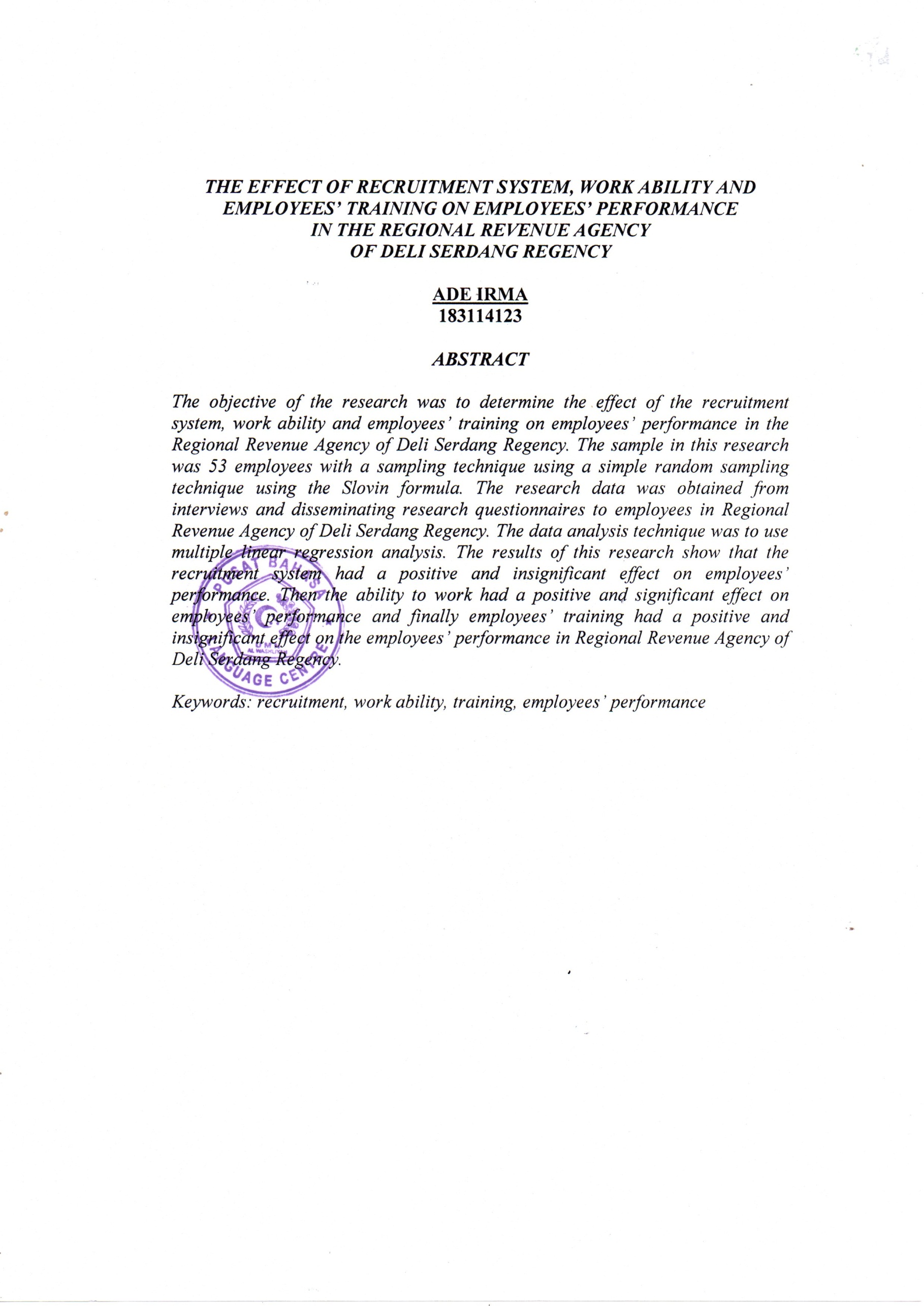 